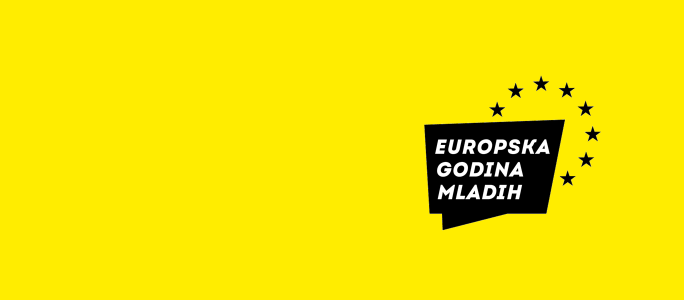 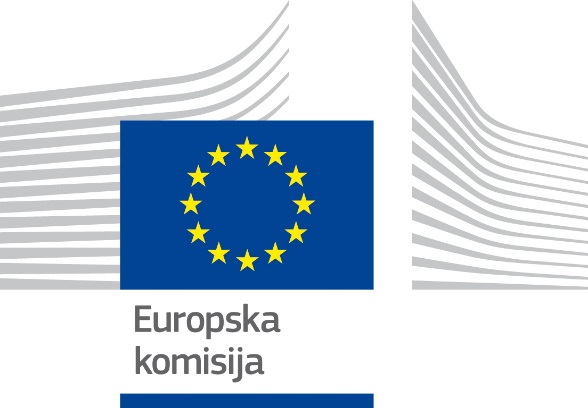 AKTIVNOST „PČELA – ZEMALJSKI JUNAK“ Poštovani,Europska komisija je ovu godinu proglasila Godinom mladih diljem Europske unije, te će središnja proslava Dana Europe, u Hrvatskoj, 9. svibnja o.g. također biti posvećena mladima i aktivnostima mladih. Radi se o cjelodnevnom događanju koje je otvorenog karaktera, pa osim pozvanih gostiju dolaze i svi zainteresirani iz široke javnosti. Mjesto događanja u Zagrebu, će biti naknado utvrđeno. Prvotno je sjedište događanja trebao biti Tehnički muzej, no došlo je do određene promjene pa ćemo naknadno znati i tu informaciju.Na natječaju Predstavništva EK koji je bio namijenjen mladima od 16 do 27 godina, a odnosio se na osmišljavanje koncepta središnje proslave Dana Europe, izjednačeno su s istim brojem bodova pobijedili: tim ekonomista Srednje škole Zabok i tim studenata Ekonomskog fakulteta u Zagrebu.Pripala nam je čast, a ujedno i odgovornost prihvatiti se organizacije ukupno 6 različitih aktivnosti, a jedna od njih je i „PČELA – ZEMALJSKI JUNAK“. Cilj nam je promovirati pčelarstvo kao hobi i kao profesionalni put mladih ljudi, te ulogu i značaj pčele za  bioraznolikost te na opstanak čovjeka.Cijelu priču bismo povezali i s projektom Ministarstva poljoprivrede „Medni dan“ za prvašiće osnovnih škola i s kampanjama vaše nevladine organizacije. Fascinira nas način na koji djelujete s ciljem zaštite okoliša i ugroženih životinjskih vrsta. Koncept donacija i udomljavanja za koji smatramo vrlo poticajnim sigurno privlači prave zaljubljenike u prirodu i životinje i pridonosi osvještavanju čovjeka o važnoj činjenici da nismo sami na ovom svijetu, da ovisimo o mnogim vrstama i da im dugujemo brigu, zaštitu i zahvalnost. Apsolutno se slažemo s nastojanjima da se čovjeku ukaže na to da svojim postupcima može napraviti puno lošega, no i još više dobroga, uz volju, trud i žrtvu.Voljeli bismo da nam pomognete u tome prijedlogom aktivnosti koje se mogu provesti na zadovoljstvo svih (ukoliko imate gotovih lijepih prezentacija, video uradaka ili plakata, letaka i brošura, za nas su dobrodošli). Iskoristit ćemo ih na najbolji mogući način tijekom uređenja prostora namijenjenog za tu aktivnost. Osim toga, veselili bismo se kada biste prihvatili naš poziv i partnerski nastupili s nama na samom događanju. Možete podijeliti svoja iskustva s gostima i posjetiteljima: edukativnim radionicama, atraktivnim kvizovima ili igrama (imate punu slobodu u svemu tome). Nama odgovara da dio bude svakako usmjeren na ulogu i zaštitu pčela, no nemamo apsolutno ništa protiv toga da ukažete na ostale trenutne i kontinuirane aktivnosti i kampanje. Na taj način možete još više vaše napore učiniti vidljivijima javnosti, a mi ćemo vam u tome pomoći. Spremni smo s vama razraditi sve što treba.U ovom trenutku ne znamo točno vrijeme predviđeno za taj dio aktivnosti i za prostor, no čim od Predstavništva Europske komisije dobijemo povratnu informaciju, mi ćemo vam javiti sve detalje, ukoliko prihvatite ovaj odgojno-obrazovni izazov. Isto tako, željeli bismo i nakon toga s vama nastaviti suradnju, kao Regionalni centar kompetencija u turizmu i ugostiteljstvu.Vjerujemo da ćete u suradnju s nama ući otvorenog srca i uma te širom otvorene duše. U privitku šaljemo i letak, a povratno nas možete kontaktirati na mailove: marijadlesk32@gmail.com te timsanjajiostvari@gmail.com te na broj telefona mentorice tima, prof. Dlesk, 099/69-36-671.Unaprijed se zahvaljujemo i s veseljem očekujemo zajedničko planiranje aktivnosti za 9. svibnja u Zagrebu.Pratite nas i na Tik Tok te Instagram profilu: @2022yearofyouth na obje društvene mreže.#šeraj – lajkaj – i pridruži se#SREDNJA ŠKOLA ZABOK - ZABOKMentorica tima „Sanjaj & ostvari“Marija Dlesk, dipl. oec., prof. savjetnik